Электронная Форма паспорта воинского захороненияВид объектаИндивидуальная могилаНаименование объектаВоинское захоронениеФото (общий вид)Место расположенияМ.о.Рузский район пос.БрикетКоординаты G-84Карта схемаМаршрут движения автобусов и ж/д транспорта От г.Руза  до пос.БрикетПериод боевых действий в районе местонахождения мемориала  и нумерация воинских частей1941-1942годАдминистративная принадлежностьмуниципальнаяТипология принадлежности Количество захороненных с учетом записей в ОБДКоличество захороненных с учетом записей в ОБДПервичное захоронение (№ акта), номер захоронения в ВМЦ№88Перезахоронение (№ акта)количество  человек, откуда, когда -Дозахоронение (№ акта)количество  человек, откуда, когда-Неизвестных Дата установки объекта Собственник (балансодержатель)Администрация с/поселения ВолковскоеОрганизация (учреждение), ответственная за содержание объекта АдминистрацияКраткое описание Характеристика технического состояния удовлетворительноеДополнительная информацияДата составления паспорта 04.10.2013г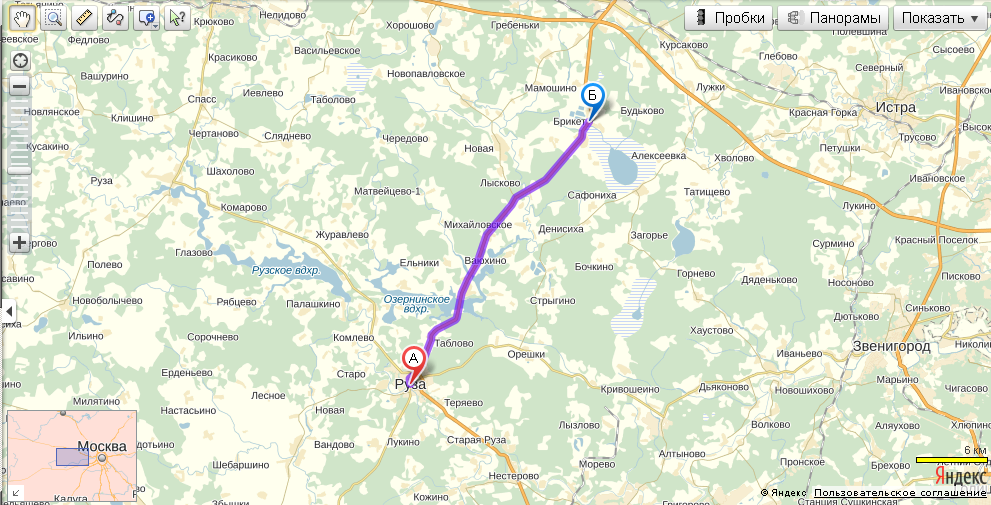 